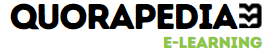 Exam on Linguistic Theories and CommunicationPart I: Multiple Choice Questions (Choose the best answer)Structuralism primarily focuses on:A) The meaning of individual words in isolation.B) How language elements function in real-world contexts.C) The relationships between elements within a language system.D) The historical development of language.Functionalism argues that language:A) Is static and unchanging.B) Has structures best understood through their communicative functions.C) Is analyzed best through a focus on grammar alone.D) Functions independently of its social context.Cognitivism in educational theory emphasizes:A) Social interaction as the basis of learning.B) The mental processes underlying learning.C) Direct instruction without active engagement.D) The physical aspects of the classroom environment.Constructivism suggests that learners:A) Passively receive information.B) Construct knowledge through experiences.C) Avoid reflecting on their learning processes.D) Focus primarily on rote memorization.Part II: True or False (Mark T for True and F for False) 5. Ferdinand de Saussure introduced the concept of langue and parole in structuralism. ___Roman Jakobson identified six functions of language, including the poetic and phatic functions. ___In constructivism, learning is seen as a solitary activity without the influence of social context. ___Business English emphasizes the use of colloquial and informal language in professional settings. ___Part III: Short Answer 9. Explain the difference between de Saussure's and Bloomfield's approaches to structuralism.Describe how the ideational, interpersonal, and textual metafunctions in Systemic Functional Linguistics (SFL) contribute to understanding language use in contexts.Part IV: Essay 11. Discuss the implications of cognitivism and constructivism for modern educational practices. Include examples of how these theories could be applied in designing effective learning environments.This exam covers the fundamental concepts and theories discussed in the sequences and assesses both basic understanding and deeper analysis of the topics.Part I: Multiple Choice QuestionsC) The relationships between elements within a language system.Explanation: Structuralism, as pioneered by Ferdinand de Saussure, focuses on the relationships and functions of elements within the linguistic system rather than on individual words or their historical development.B) Has structures best understood through their communicative functions.Explanation: Functionalism posits that the functions of language, such as conveying meaning and contextual information, are central to understanding its structures. This perspective views language primarily as a tool for communication.B) The mental processes underlying learning.Explanation: Cognitivism emphasizes the internal mental processes like thinking, memory, and problem-solving as fundamental to the learning process. It views learners as active participants in processing and organizing knowledge.B) Construct knowledge through experiences.Explanation: Constructivism holds that learners actively construct their own knowledge through interactions and experiences, building upon prior knowledge and understanding derived from engagement with their environment.Part II: True or FalseTrueExplanation: Ferdinand de Saussure's structuralism introduced the distinctions between langue (the abstract linguistic system shared by all users of a language) and parole (individual utterances or uses of the language).TrueExplanation: Roman Jakobson identified six functions of language, which include the referential, emotive, conative, phatic, metalinguistic, and poetic functions, emphasizing the versatile roles language plays in communication.FalseExplanation: Constructivism emphasizes the importance of social interactions and cultural context in learning, contrary to the idea of learning as a solitary activity.FalseExplanation: Business English typically maintains a formal tone, avoiding overly casual or colloquial language, and emphasizes clarity and precision in professional communications.Part III: Short AnswerDe Saussure vs. Bloomfield on Structuralism:De Saussure: Focused on the structure of language as a system of signs where the relationship between signifier (the form of a word) and signified (the concept it represents) is arbitrary. His approach is largely synchronic, analyzing language at a specific point in time.Bloomfield: Emphasized the empirical analysis of linguistic phenomena, considering language as behavior observable and analyzable in real-world contexts. Bloomfield also considered diachronic analysis, looking at language change over time.Systemic Functional Linguistics (SFL) Metafunctions:Ideational Metafunction: Concerns itself with the representation of reality, expressing content and information about the world.Interpersonal Metafunction: Focuses on social interactions, using language to express personal attitudes and to manage relationships.Textual Metafunction: Involves the use of language to organize and structure spoken and written texts coherently.Part IV: EssayImplications of Cognitivism and Constructivism:Cognitivism provides a framework for understanding how cognitive processes such as memory, problem-solving, and information processing contribute to learning. Educational practices can leverage this by designing activities that enhance these mental processes, such as through problem-based learning or the use of educational technologies that facilitate active engagement.Constructivism argues that learning is most effective when learners are actively involved in constructing their own understanding. This theory suggests that educational environments should provide opportunities for hands-on experiences, collaboration, and real-world problem solving. For example, project-based learning or inquiry-based learning environments can be structured to support these active learning experiences, allowing students to explore concepts and discover solutions interactively.Exam on Advanced Linguistic Theories and Learning ModelsPart I: Multiple Choice Questions (Choose the best answer)Which theory posits that knowledge is constructed through an active, cognitive process?A) StructuralismB) FunctionalismC) CognitivismD) ConstructivismM.A.K. Halliday's Systemic Functional Linguistics (SFL) focuses on how language:A) Evolves over centuries.B) Functions within social contexts.C) Represents fixed meanings in texts.D) Operates independently of its use.Which of the following is NOT a function of language identified by Roman Jakobson?A) EmotiveB) AestheticC) PhaticD) MetalinguisticVygotsky’s Zone of Proximal Development (ZPD) emphasizes:A) The importance of private study.B) Learning that occurs beyond what the learner can do alone.C) Cognitive processes that do not require social interaction.D) The necessity of learning without guidance or support.Part II: Matching (Match the theorist with their associated theory or concept) 5. Ferdinand de Saussure -Lev Vygotsky -Roman Jakobson -M.A.K. Halliday -Options:A) Social ConstructivismB) Structural LinguisticsC) Functions of LanguageD) Systemic Functional LinguisticsPart III: True or False (Mark T for True and F for False) 9. Constructivism relies heavily on teacher-led instruction rather than student-centered activities. ___Functionalism views language primarily as a tool for social interaction and communication. ___Part IV: Essay 11. Discuss the impact of Vygotsky's theories on modern educational practices. How do his ideas about social learning and the ZPD inform current teaching methodologies?This exam is designed to probe deeper into the theoretical foundations and practical implications of these linguistic and educational theories, encouraging a thorough understanding and critical analysis of the material.Part I: Multiple Choice QuestionsD) ConstructivismExplanation: Constructivism posits that learners actively construct their own knowledge through interactions with their environment and through their own experiences, rather than acquiring knowledge passively.B) Functions within social contexts.Explanation: M.A.K. Halliday’s Systemic Functional Linguistics (SFL) is focused on how language functions within social contexts to meet communicative needs, viewing language as a social semiotic system.B) AestheticExplanation: Roman Jakobson identified six functions of language: referential, emotive, conative, phatic, metalinguistic, and poetic. The aesthetic function is not one of the functions identified by Jakobson.B) Learning that occurs beyond what the learner can do alone.Explanation: Vygotsky's concept of the Zone of Proximal Development (ZPD) refers to the difference between what a learner can do independently and what they can achieve with guidance and support, emphasizing learning with others as crucial.Part II: MatchingFerdinand de Saussure - B) Structural LinguisticsExplanation: Saussure is best known for founding structural linguistics, focusing on the structure of language and the interrelationships between its components.Lev Vygotsky - A) Social ConstructivismExplanation: Vygotsky's work is foundational in the theory of Social Constructivism, emphasizing the importance of social interaction in the construction of knowledge.Roman Jakobson - C) Functions of LanguageExplanation: Jakobson is famous for identifying and describing the various functions of language, which include the emotive, conative, referential, phatic, metalinguistic, and poetic functions.M.A.K. Halliday - D) Systemic Functional LinguisticsExplanation: Halliday developed Systemic Functional Linguistics, which examines language’s functions within social contexts and how language is used to express meanings in various communicative situations.Part III: True or FalseFalseExplanation: Constructivism focuses on learner-centered activities where students construct their own understanding and knowledge of the subject, through active engagement rather than passive reception.TrueExplanation: Functionalism views language primarily as a tool for social interaction and communication, emphasizing how language functions in conveying meaning within social and communicative contexts.Part IV: EssayImpact of Vygotsky's Theories on Education:Vygotsky’s theories, particularly his ideas about social learning and the Zone of Proximal Development (ZPD), have significantly influenced modern educational practices. His concept of ZPD suggests that learning is most effective when it is slightly beyond the learner’s current abilities but accessible with appropriate scaffolding. This has led to the widespread adoption of instructional strategies that involve more knowledgeable others, such as teachers or peers, to support the learner’s development. Collaborative learning environments, peer tutoring, and guided discovery are examples of educational practices inspired by Vygotsky’s emphasis on the social context of learning. His ideas reinforce the importance of interaction and dialogue in learning, advocating for educational environments that promote social interaction and collaborative problem-solving.Exam on Theories of Language and LearningPart I: Multiple Choice Questions (Choose the best answer)Which concept is central to Structuralism in linguistics?A) Language evolves from social interactions.B) Language functions as a series of signs.C) Language is a product of individual creativity.D) Language should be studied without regard to its social functions.What is a key tenet of Functionalism in language studies?A) Language is best understood through its historical development.B) The relationship between form and function is crucial to understanding language.C) Language structure is innate and genetically predetermined.D) Language's primary function is aesthetic expression.Cognitivism in education focuses on:A) Social structures and their impact on learning.B) The role of direct instruction in knowledge acquisition.C) Mental processes like memory, perception, and problem-solving.D) Constructing knowledge through hands-on experiences.Which theory emphasizes learning through interaction and real-world context?A) BehaviorismB) StructuralismC) ConstructivismD) FormalismPart II: Fill in the BlankIn ___________, Ferdinand de Saussure introduced the concepts of 'signifier' and 'signified.'Roman Jakobson’s model of linguistic functions includes the ___________ function, which focuses on the aesthetic quality of language.Vygotsky’s theory of social learning is often associated with the term ___________, which describes the guidance provided by a more knowledgeable other.Halliday’s ___________ metafunction deals with language's role in social interactions and relationships.Part III: True or False (Mark T for True and F for False)Structuralism asserts that language is a static system of interconnected units. ___Constructivism and Cognitivism are essentially the same in their approach to learning. ___Part IV: EssayCompare and contrast the implications of Cognitivism and Constructivism for educational methodology. Discuss how these theories influence classroom strategies and learner outcomes.Part I: Multiple Choice QuestionsB) Language functions as a series of signs.Explanation: Structuralism, particularly in linguistics, views language as a system of signs where each sign (word or phrase) is defined not in isolation but through its relationships to other signs in the language system.B) The relationship between form and function is crucial to understanding language.Explanation: Functionalism in linguistics argues that the forms of language (e.g., grammar, syntax) are best understood by examining the functions they perform in communication, such as conveying information, expressing emotions, or fulfilling social needs.C) Mental processes like memory, perception, and problem-solving.Explanation: Cognitivism focuses on the cognitive processes involved in learning, emphasizing how individuals perceive, remember, think, and solve problems. It views learning as an internal, mental activity.C) ConstructivismExplanation: Constructivism emphasizes that learning occurs as learners are actively involved in a process of meaning and knowledge construction as opposed to passively receiving information. Learners construct knowledge out of their experiences in the real world.Part II: Fill in the BlankIn General Linguistics, Ferdinand de Saussure introduced the concepts of 'signifier' and 'signified.'Roman Jakobson’s model of linguistic functions includes the poetic function, which focuses on the aesthetic quality of language.Vygotsky’s theory of social learning is often associated with the term scaffolding, which describes the guidance provided by a more knowledgeable other.Halliday’s interpersonal metafunction deals with language's role in social interactions and relationships.Part III: True or FalseTrueExplanation: Structuralism indeed views language as a system of interconnected units where the value of each unit is derived entirely from its relationships to other units within the same system, suggesting a somewhat static view of language structure.FalseExplanation: Constructivism focuses on learners constructing knowledge through experiences and interaction with their environment, while Cognitivism emphasizes the role of mental processes. Although both acknowledge the role of the learner's active participation, their approaches and emphases differ significantly.Part IV: EssayComparison of Cognitivism and Constructivism:Cognitivism asserts that learning involves the use of cognitive strategies and processes such as thinking, understanding, memory, and problem-solving. Educational methods influenced by Cognitivism often involve structured teaching of strategies, direct instruction, and activities that promote cognitive processing (e.g., problem-solving tasks, memory exercises).Constructivism, on the other hand, holds that knowledge is constructed by learners as they attempt to make sense of their experiences. Constructivist teaching focuses on providing learners with experiences that allow them to construct understanding, often through collaborative learning, problem-based learning, and real-world context.In the classroom, Cognitivist strategies might include explicit teaching of thinking skills and the use of tasks designed to improve cognitive functions. Constructivist strategies might involve learners working in groups to solve real-world problems or create projects that reflect their understanding of a subject.The influence on learner outcomes varies; Cognitivism can be very effective in improving specific cognitive skills, while Constructivism can enhance learners' ability to apply knowledge in practical contexts and improve their problem-solving and critical thinking skills.